Molecular Explorations in a Biochemistry class.In this activity, students will explore the molecular bases of the following question:What is the molecular basis for sickling in Sickle Cell Disease? What causes Nicholas’ pain crises?The main learning objectives are organized as follows: Protein building blocks:  Identify amino acids (backbone and side chains) within a protein moleculeIdentify functional groups and their properties (hydrophobic/hydrophilic, acid/base, nucleophile/electrophile, H-bond donors/acceptors, relative solubility, redox state) within biomolecules and their constituent monomers;  Name, depict, and predict potential of chemical groups in small and biomacromolecules for noncovalent and covalent interactions.  Identify covalent (coordinate) interactions between small molecule (O2, CO, NO) and metal ions in the Heme groupProtein Structure:  Describe the different levels of protein structure – i.e., identify primary (1°), secondary (2°), tertiary (3°), and quaternary (4°) structures within proteins Describe properties of and identify/ differentiate among specific types of secondary structures in protein - including  helices,  sheets (parallel and antiparallel),  helices, and other  structure (reverse turns);Protein Function:Describe and compare the structure and features of T and R states of Hemoglobin (Hb) and their binding properties for reversible binding ligands Describe how the structure and binding properties of hemoglobin allows oxygen and CO2 binding in different tissues and physiological states (cooperative binding) Use the binding properties of different forms of Hb for O2 and CO2 to explain graphs of fractional saturation vs pO2 (Bohr effect)Describe and compare binding of other gases (e.g., CO and NO) to hemoglobin.  Cells and Molecules:Explain the structural difference between native adult hemoglobin (HbA) and sickle cell (HbS) beta globin proteins and the genetic cause (molecular basis) of this differenceDescribe and compare deoxy states of normal and sickle cell hemoglobin.  Describe how the sickle cell mutation affects different levels of protein structure and shape of cells.Explain how red blood cell sickling can lead to pain Bioinformatics, Modeling, and Presentation:Use of public Bioinformatics data resources and scientific literature to learn about specific topics in biology Use online interactive web tutorials to display and understand structural features of biomacromolecules, ligands, and their interactions Display different renderings of molecules and proteins using web-based molecular modeling programs, given instructions for their use Optimally orient molecules in interactive web tutorials or display key feature of structure and function using web-based modeling programs Use screen capture to create images and inclusion of information from public biological data resources to create an educational presentation explaining the molecular bases of a biological function or process.Preparation: Prior to beginning the molecular explorations students should view the video at  https://www.youtube.com/watch?v=iKQmQHh4E2w, be introduced to the overall structure of hemoglobin, and be aware of the mutation causing sickle cell disease. Reading some scientific literature about sickle cell disease prior to exploring relevant structures from the Protein Data Bank (PDB) may help with the explorations.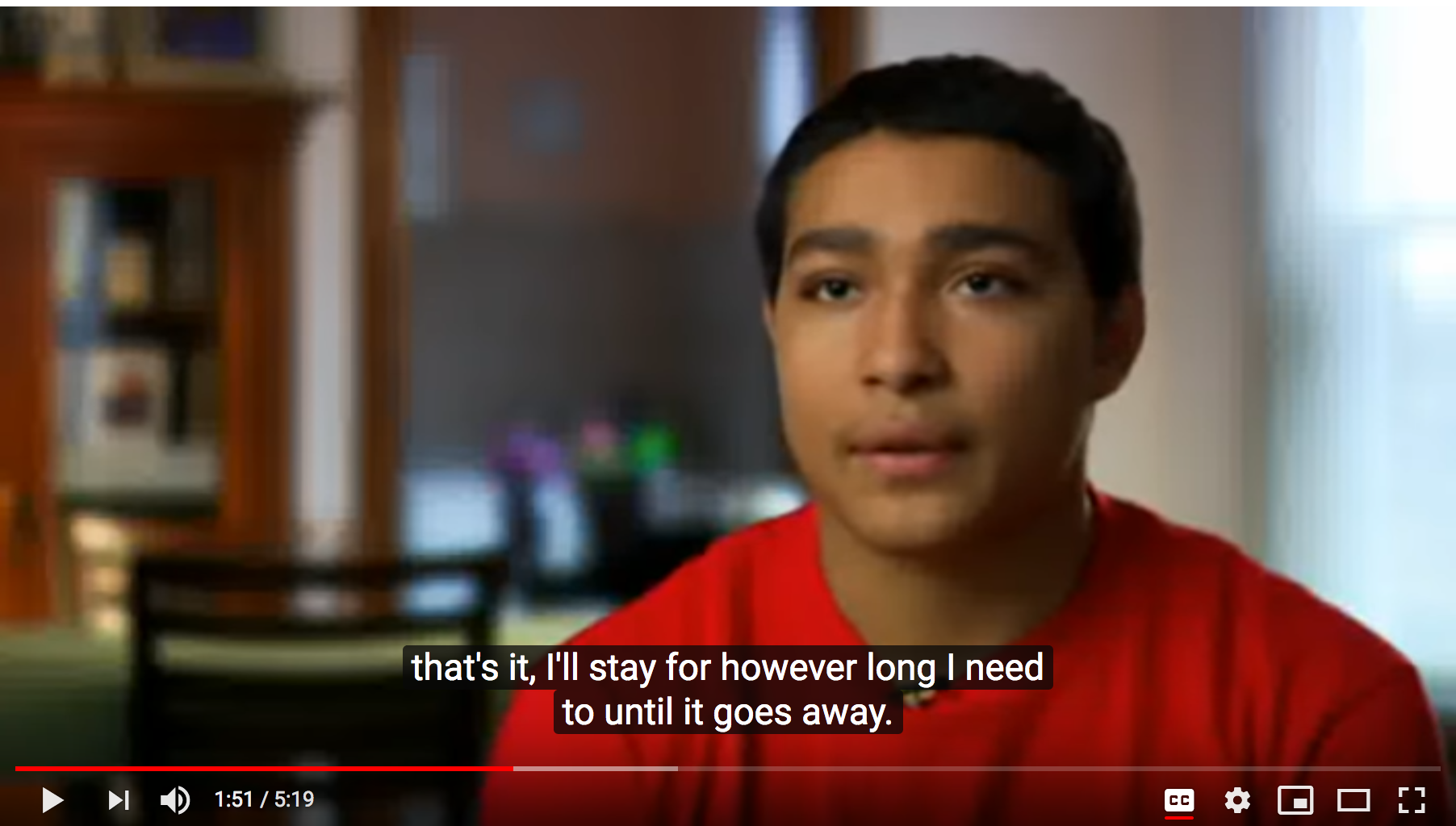 The exercise assumes no prior knowledge about molecular structures and visualization tools. Students may be directed to choose any one of the two molecular modeling approaches. Readymade virtual exhibits (e.g., JSmol tutorials), where students can select radio buttons to change renderings for their structural explorations. (Resource: Online Macromolecular Museum) ORWeb-based visualization tools (e.g., RCSB PDB visualization tools or NCBI’s iCn3D), where students can load selected structures from the Protein Data Bank (PDB) and visualize/analyze them for their explorations. Explorations using readymade virtual exhibits at the Online Macromolecular Museum Note: To learn about different kinds of covalent and non-covalent interactions, see the exhibit at  http://earth.callutheran.edu/Academic_Programs/Departments/BioDev/omm/jsmolnew/bonding/chymo.html Begin exploring the structure of hemoglobin at http://earth.callutheran.edu/Academic_Programs/Departments/BioDev/omm/jsmolnew/hemo/hemoglobina.html#intro Explore the hemoglobin structure and examine its four polymer chains, illustrated in ribbon representations. Read the section of text associated with this JSmol interactive. Q1. How many protein chains make up this structure? What are they?Q2. Identify chain B in the structure and its N-terminus. List names of the first 5 amino acids in its primary structure that you can see. Classify these amino acids as small/large, polar/non-polar/charged etc. Identify and list the names of any two of these amino acids that have side-chains which can form hydrogen bonds.(Hint: Mouse over each of the amino acids and note down the residue name and number).Q3. What secondary structure(s) do(es) each of the above amino acids adopt in the structure seen here?Q4. Describe the overall structure of chain B. What secondary structural elements are present? How are they organized? Explore the Section II of the exhibit athttp://earth.callutheran.edu/Academic_Programs/Departments/BioDev/omm/jsmolnew/hemo/hemoglobina.html#II In order to answer the following question, carefully examine the section about heme-mediated oxygen binding. See oxygen bound to heme groups in hemoglobin.Q5. Which part of the hemoglobin molecule(s) binds to and carries oxygen? Include screenshots of the interaction(s) to substantiate your answer.Q6. List one interaction through with the Heme group is bound to the hemoglobin structure? Where does oxygen bind? Include screenshots of the interaction(s) to substantiate your answer.Q7. Describe and compare the structures of T (deoxy) and R (oxy) states of Hemoglobin. Include screenshots of the structures to substantiate your answer.Hemoglobin transports oxygen efficiently by binding oxygen cooperatively. Review this phenomenon by exploring the oxygen binding plot in http://earth.callutheran.edu/Academic_Programs/Departments/BioDev/omm/jsmolnew/hemo/cooperative.html Q8. What is the molecular basis of cooperative oxygen binding? Explain with screenshots of relevant molecular interaction(s) to substantiate your answer. Q9. How does the structure of hemoglobin allow oxygen binding and release in different tissues? How is this related to the Bohr effect? Explain the molecular basis Bohr effect and include screenshots of relevant molecular interaction(s) to substantiate your answer.Q10. Hemoglobin is known to carry other gases, such as CO and NO. Where does CO bind? Include screenshots of the interaction(s) to substantiate your answer.To learn about the physiological impact of the structural changes resulting from the mutation of Glutamate 6 to Valine http://earth.callutheran.edu/Academic_Programs/Departments/BioDev/omm/jsmolnew/hemo/hemoglobina.html#III Explore the structures in this section and answer the following questions.Q11. In the hemoglobin beta chain Glutamate 6 is located on the surface. How would the surface properties of the Sickle cell mutant protein change? Hint: What is the nature of the Valine side chain? Q12. Which intermolecular forces (noncovalent interaction) leads to sickle cell hemoglobin (HbS) aggregation? Include screenshots of the interaction(s) to substantiate your answer.Q13. Why do individuals with sickle cell disease have pain? If necessary, look up some recent scientific reviews to learn more about this. Explorations using web-based visualization tools (RCSB PDB visualization tools and NCBI’s iCn3D). This exploration starts with learning a little about the composition of the molecular structure being explored, and how it is stabilized. Go to the RCSB Protein Data Bank (https://www.rcsb.org/) and input the PDB ID 2dn2 into the PDB ID or Text search bars in the top menu. Once the structure summary page (https://www.rcsb.org/structure/2DN2) opens, review the page and answer the following questions.Q1. How many protein chains make up this structure? List all polymer chains in the structure by their chain identifiers (Chain IDs) and molecular name. (Hint: Look for the polymers in the structure in the Macromolecules section of the page)Q2. Are there any ligands/ cofactors/ ions/ inhibitors in this structure? if present, list what they are and how many of these ligands are present? (Hint: Look for ligands in the Small Molecules section of the page) Click on the “3D View” tab or hyperlinked word “Structure”, below the image 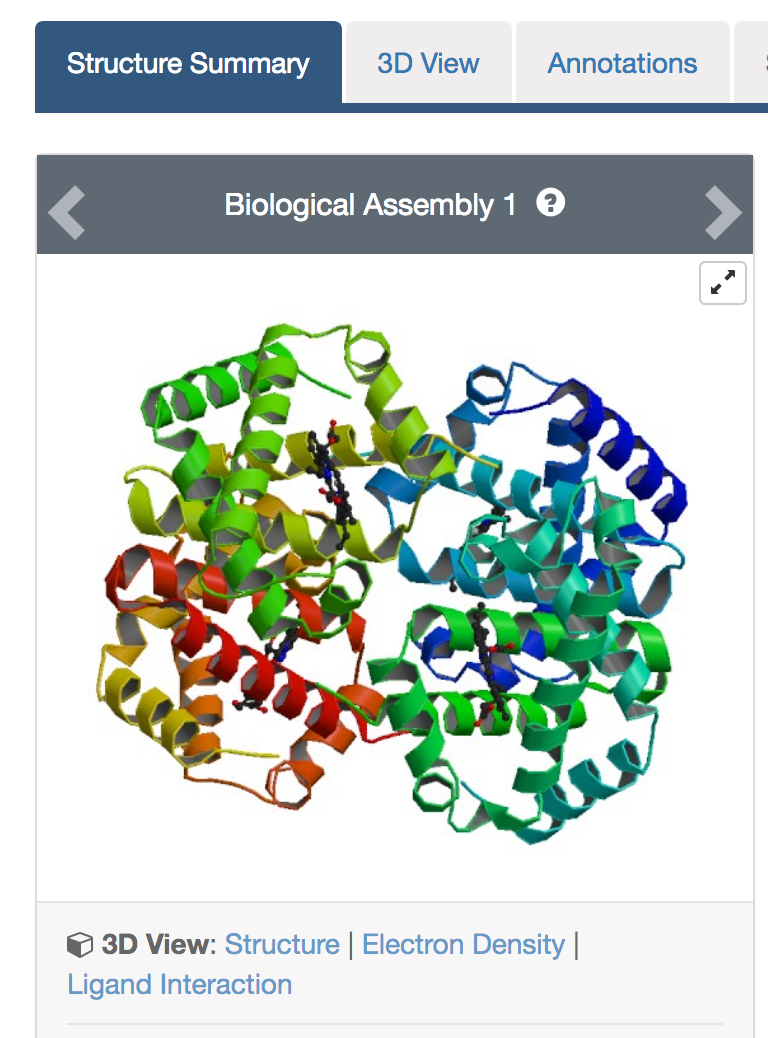 This should open an interactive view that shows the molecule as follows: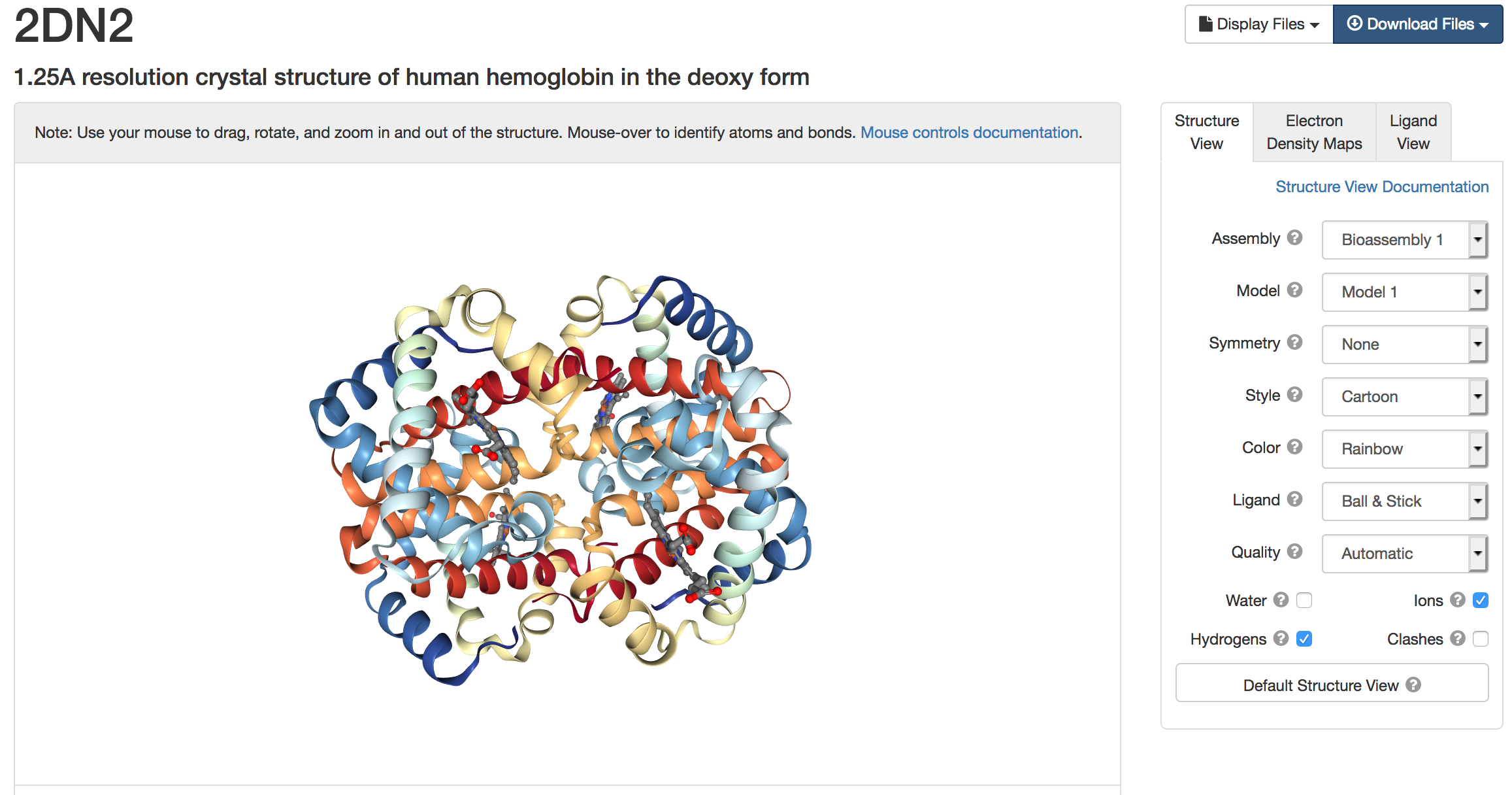 Rotate and explore molecular structure using the various menus and options.Color the structure by Chains to see the following and use the different colors to identify chain B. 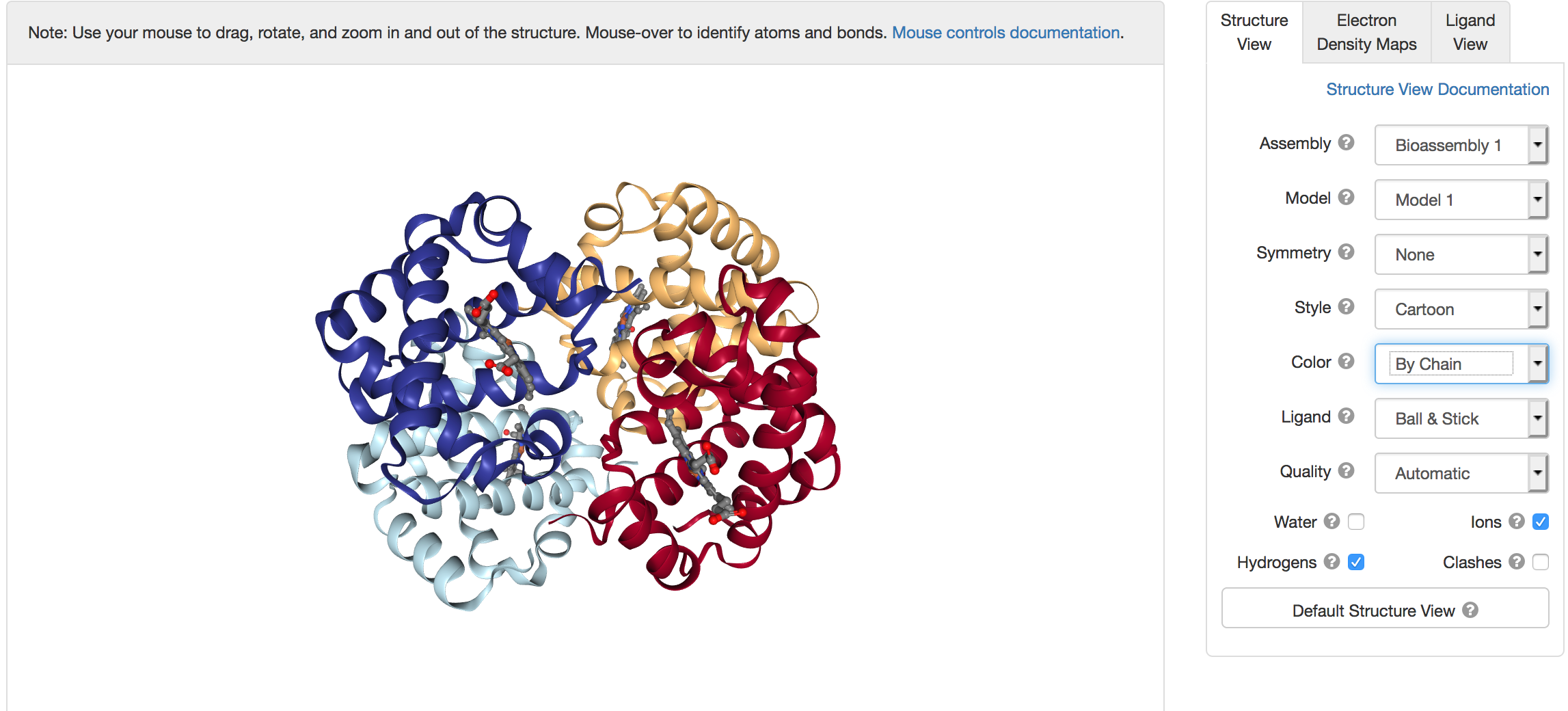 Q3. Identify chain B in the structure and its N-terminus. List names of the first 5 amino acids in the primary structure of Chain B. List only those residues that you can see. Classify these amino acids as small/large, polar/non-polar/charged etc. Identify and list the names of any two of these amino acids that have side-chains which can form hydrogen bonds.Q4. Describe the overall structure of chain B. What secondary structural elements are present? How are they organized? Include screenshots of the interaction(s) to substantiate your answer.Explore the various interactions stabilizing the bound heme groups in the hemoglobin molecule, click on the Ligand view tab on the right of the screen and select a specific heme group (HEM 142 in chain A) to explore its interactions with the hemoglobin A chain, see below: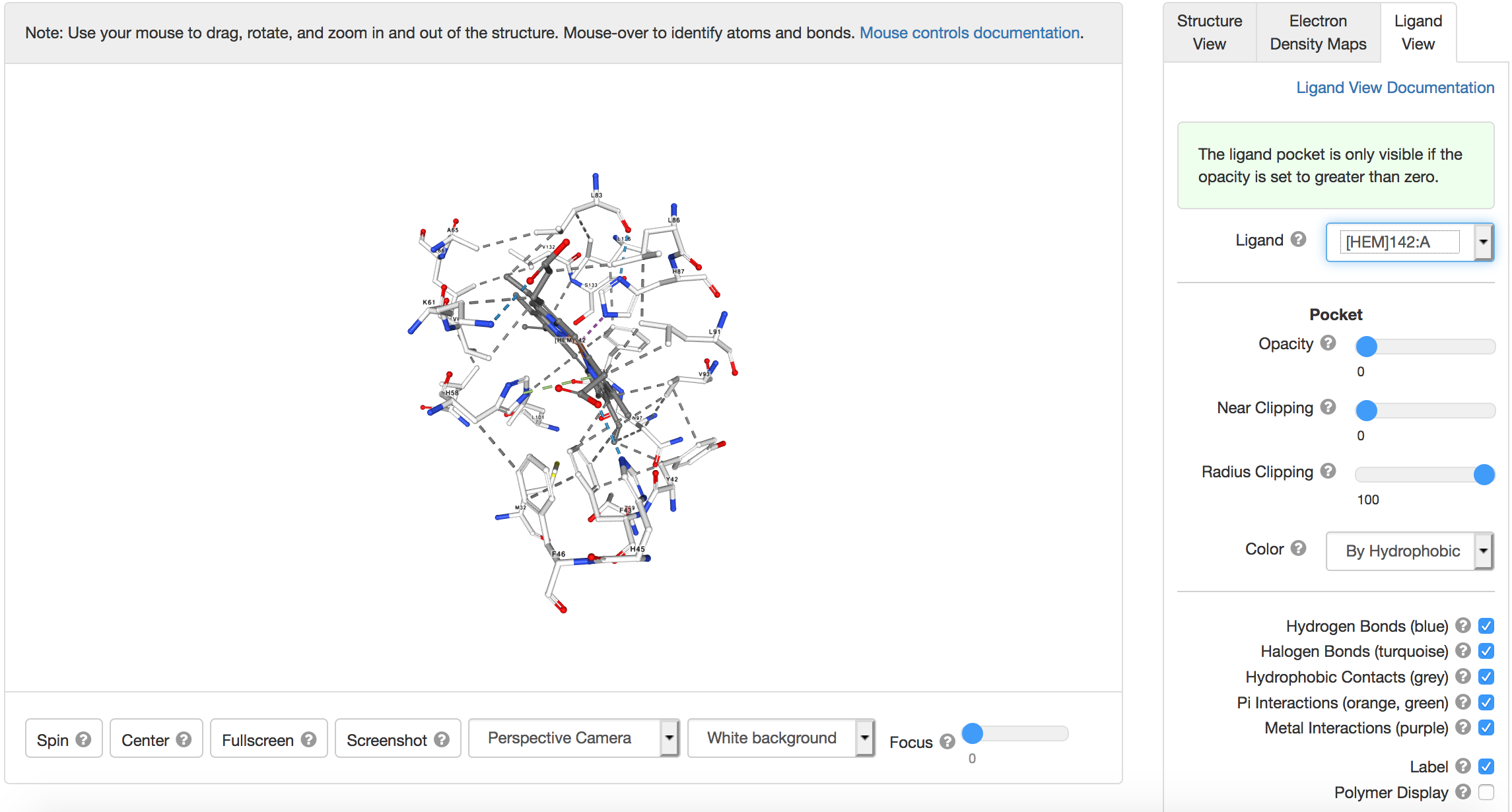 Note, atoms are displayed in using CPK coloring system (in the above diagram). The protein polymer chain is not shown here for clarity. The atoms are color coded so that: Red = oxygen; Blue = nitrogen; Gray = carbon; Yellow = sulfur; Orange = iron. Hydrogen atoms are not typically shown in a protein structure, instead they are assumed to be present. Rotate the molecular display to examine the interactions. Learn about different kinds of covalent and non-covalent interactions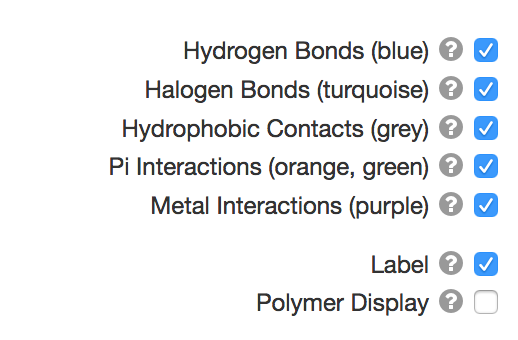 Turn on/off the various types of interactions shown here to explore them closelyQ5. List two different interaction through which the heme group is bound to the hemoglobin molecule? Include screenshots of the interaction(s) to substantiate your answer.Q6. Which part of the hemoglobin molecule(s) binds to and carries oxygen? Include screenshots of the interaction(s) to substantiate your answer. Hint: Explore the binding of ligand OXY in an oxyhemoglobin structure (PDB ID 2dn1).Ligand Explorer is a web-based tool that allows exploration of various non-covalent interactions in the neighborhood of specific ligands in any structure in the PDB. However, if you wish to explore the rest of the structure in similar detail we can use another web-based tool called iCn3D. To open a PDB file in iCn3D modeling software, first go to the website  https://www.ncbi.nlm.nih.gov/Structure/icn3d/full.html. Now, click on the file menu >> Retrieve by ID >> PDB ID >> type in 2dn2 >> LoadThis should open a new window/tab with a view as shown below. 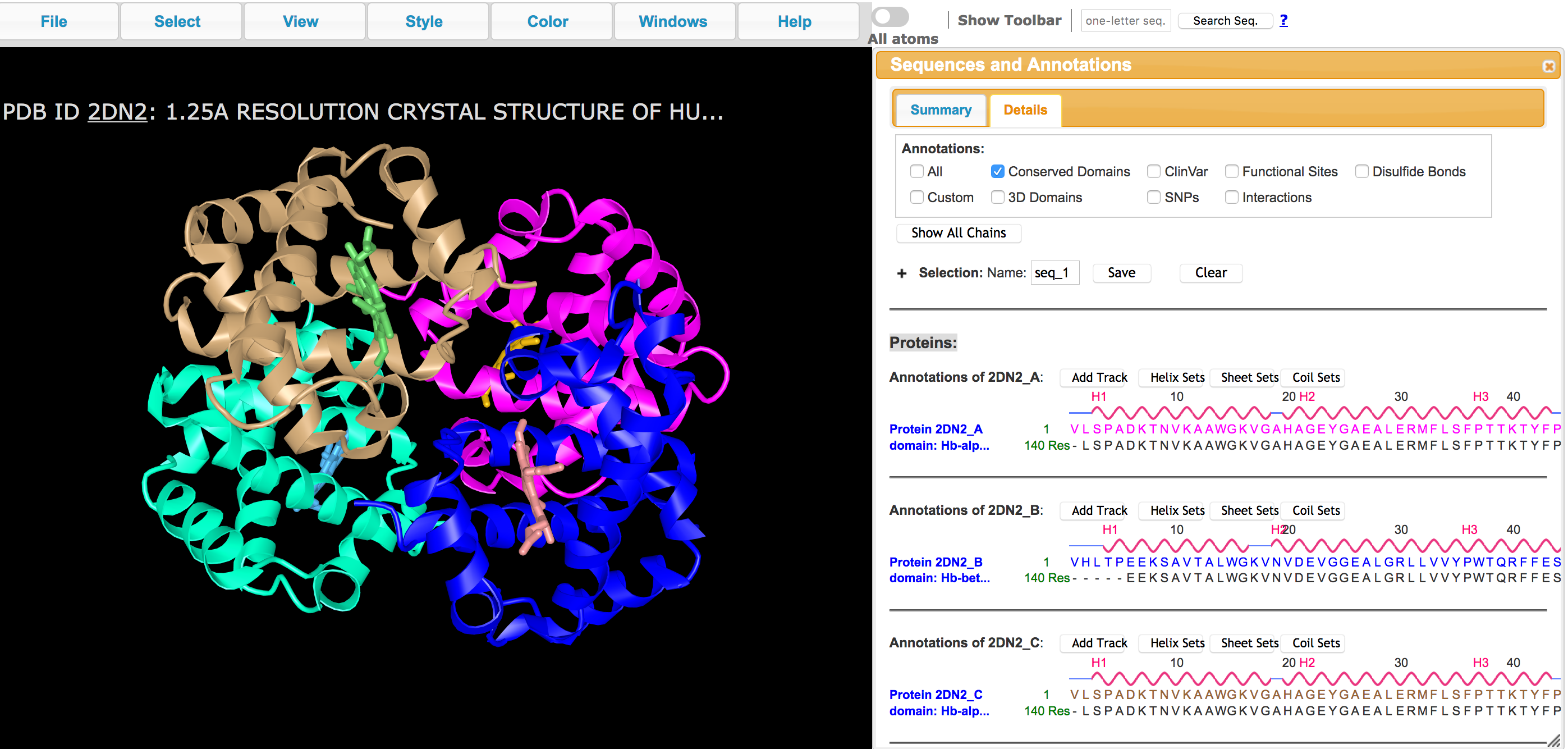 Now open the Windows >> Sequence and Annotations >> Details to see the sequences You can click on any of the amino acids (shown in one letter code) in the above window and drag the mouse to select it. Note that the same amino acid is highlighted in the graphics window. You can now show the side chain of the selected amino acid by clicking on Styles >> Side chains >> Stick. To select other amino acids in the neighborhood of the selected amino acid click on Select >> by Distance >> a new window opens as shown below: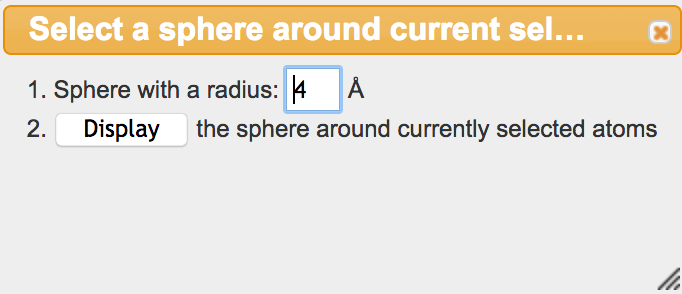 For most cases, 4A is a good distance range to be exploring. If necessary, you can change the distance in the box above. Once you have selected the neighboring residues, you can use the commands above to display the side chains (i.e., Styles >> Side chains >> Stick)Q7. Describe and compare the structures of T (deoxy, PDB ID 2dn2) and R (oxy, PDB ID 2dn1) states of Hemoglobin. Include screenshots of the structures to substantiate your answer.Q8. What is the molecular basis of cooperative oxygen binding? Explain with screenshots of relevant molecular interaction(s) to substantiate your answer. Q9. How does the structure of hemoglobin allow oxygen binding and release in different tissues? How is this related to the Bohr effect? Explain the molecular basis Bohr effect and include screenshots of relevant molecular interaction(s) to substantiate your answer.Q10. Hemoglobin is known to carry other gases, such as CO and NO. Where does CO bind? Include screenshots of the interaction(s) to substantiate your answer.Explore the physiological impact of the structural changes resulting from the mutation at Glutamate 6 to Valine. Open the NCBI - iCn3D modeling software(https://www.ncbi.nlm.nih.gov/Structure/icn3d/full.html). Open the file > Retrieve by ID > type in PDB ID 2hbs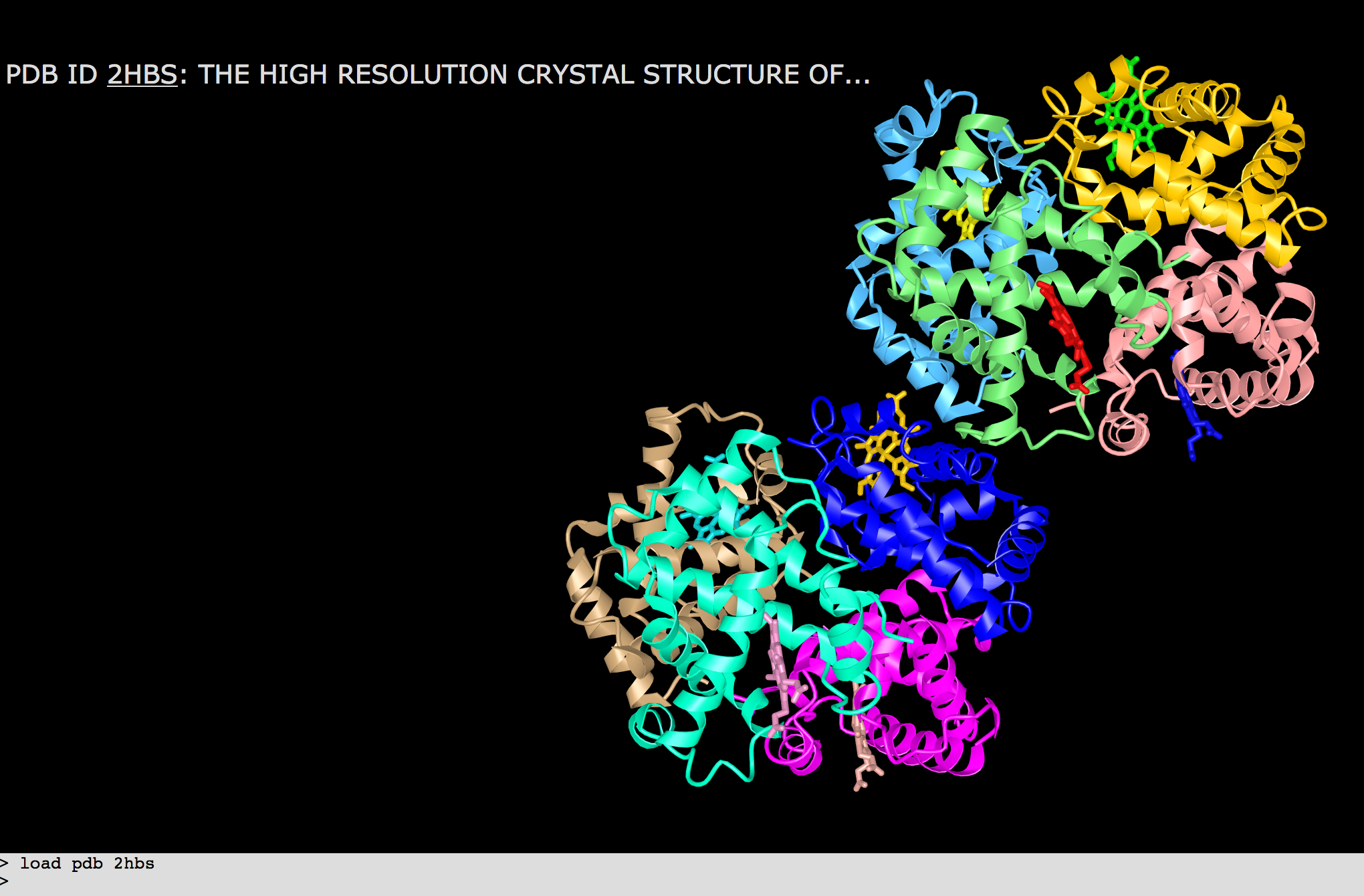 Note that the light and dark blue chains are both hemoglobin beta chains with the Glu6Val mutation. Explore the interactions of the Val6 in the light blue chain (chain H) with amino acid residues of the dark blue chain (chain B) to understand how the hemoglobin molecules interact with each other sequentially to form a fiber. From the top tool bar, click on Windows >> Sequences and Annotations > select the Details tab.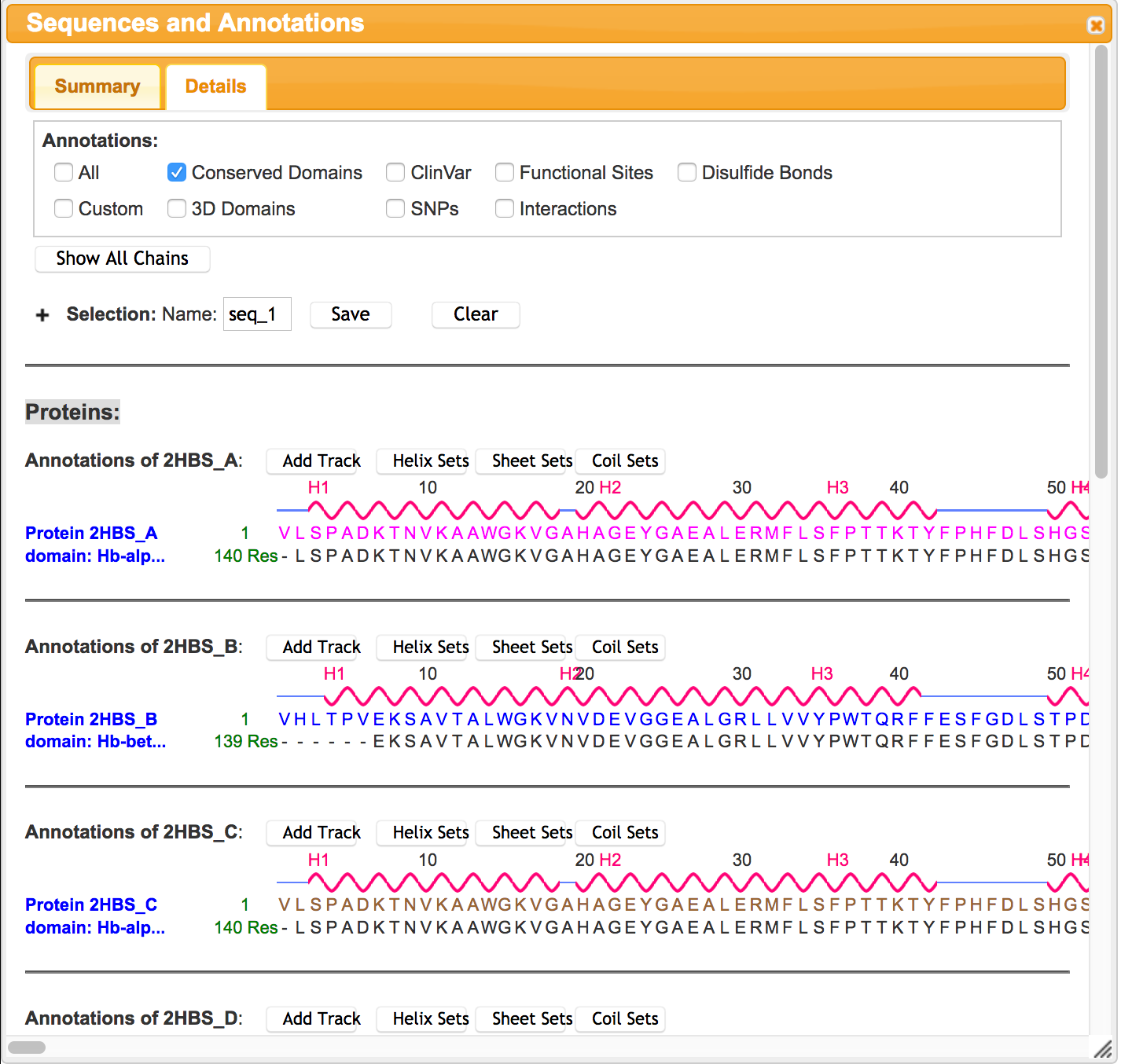 Scroll down to see the sequence of chain H. Select the mutated residue Val 6 by clicking and dragging on the V6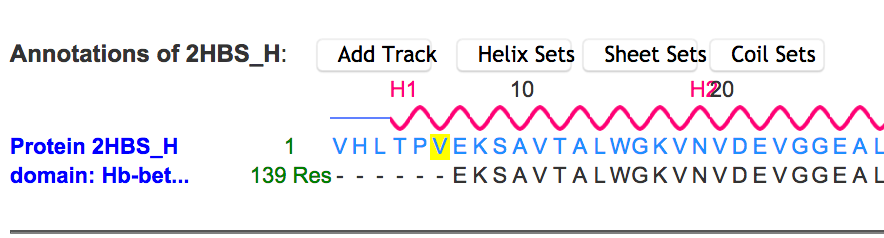 This should highlight the amino acid residue in the graphics window too. From top menu bar, select styles > sidechains > stick. While the residue is still selected (highlighted with a yellow outline) color it by clicking on menu Color >> Atom. Now select all atoms within 5 A to explore the residue’s interactions. Click on Select >> by Distance >> set distance to 5A >> Display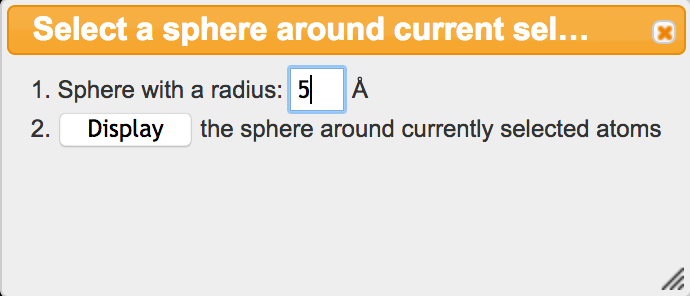 Now show the side chain atoms and color them by Atom colors as above to see the following: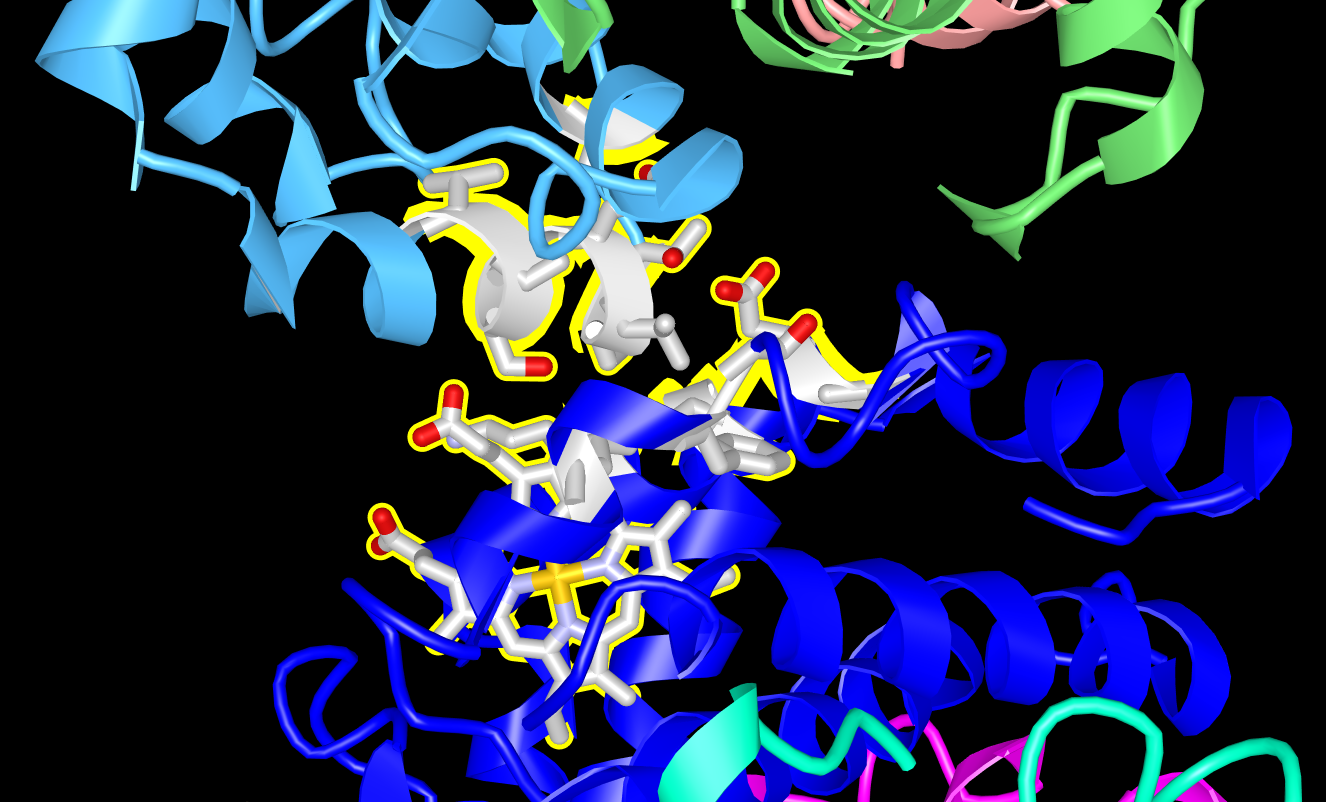 Explore the interactions and answer the following questions:Q11. Which intermolecular forces (noncovalent interaction) leads to sickle cell hemoglobin (HbS) aggregation?Q12. Why do individuals with sickle cell disease have pain? If necessary, look up some recent scientific reviews to learn more about this. 